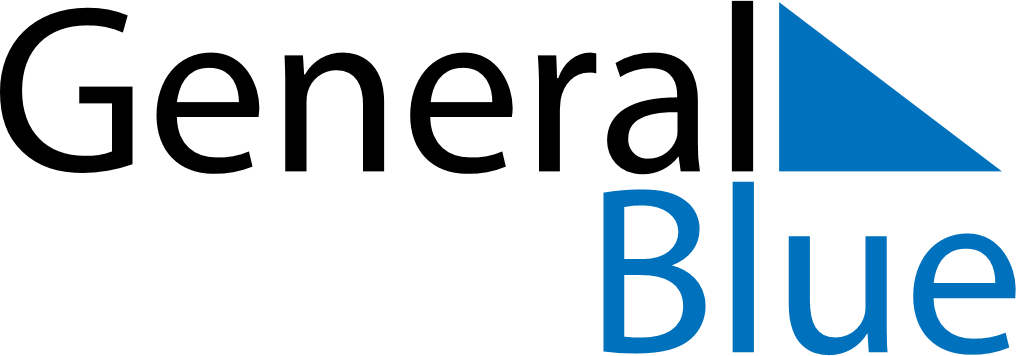 Weekly Meal Tracker February 27, 2022 - March 5, 2022Weekly Meal Tracker February 27, 2022 - March 5, 2022Weekly Meal Tracker February 27, 2022 - March 5, 2022Weekly Meal Tracker February 27, 2022 - March 5, 2022Weekly Meal Tracker February 27, 2022 - March 5, 2022Weekly Meal Tracker February 27, 2022 - March 5, 2022SundayFeb 27MondayFeb 28MondayFeb 28TuesdayMar 01WednesdayMar 02ThursdayMar 03FridayMar 04SaturdayMar 05BreakfastLunchDinner